CVC MissionTo serve the professional interests of chapter members by enhancing expertise through project management education and training, supporting PMI certifications, and promoting association with other project management professionals.To serve the professional interests of chapter members by enhancing expertise through project management education and training, supporting PMI certifications, and promoting association with other project management professionals.To serve the professional interests of chapter members by enhancing expertise through project management education and training, supporting PMI certifications, and promoting association with other project management professionals.To serve the professional interests of chapter members by enhancing expertise through project management education and training, supporting PMI certifications, and promoting association with other project management professionals.To serve the professional interests of chapter members by enhancing expertise through project management education and training, supporting PMI certifications, and promoting association with other project management professionals.To serve the professional interests of chapter members by enhancing expertise through project management education and training, supporting PMI certifications, and promoting association with other project management professionals.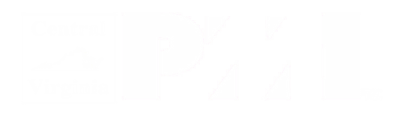 PMI Central Virginia Chapter - Board of Directors MeetingPMI Central Virginia Chapter - Board of Directors MeetingPMI Central Virginia Chapter - Board of Directors MeetingPMI Central Virginia Chapter - Board of Directors MeetingPMI Central Virginia Chapter - Board of Directors MeetingPMI Central Virginia Chapter - Board of Directors MeetingPMI Central Virginia Chapter - Board of Directors MeetingPMI Central Virginia Chapter - Board of Directors MeetingPMI Central Virginia Chapter - Board of Directors MeetingWednesday April 3, 2019 6:00pmWednesday April 3, 2019 6:00pmWednesday April 3, 2019 6:00pmWednesday April 3, 2019 6:00pmWednesday April 3, 2019 6:00pmWednesday April 3, 2019 6:00pmWednesday April 3, 2019 6:00pmWednesday April 3, 2019 6:00pmWednesday April 3, 2019 6:00pmLegends Grille1601 Willow Lawn Dr #840Richmond, VA 23230No minimumLegends Grille1601 Willow Lawn Dr #840Richmond, VA 23230No minimumLegends Grille1601 Willow Lawn Dr #840Richmond, VA 23230No minimumLegends Grille1601 Willow Lawn Dr #840Richmond, VA 23230No minimumDial in: 641-715-3288 Access code: 701563Internet: LegendsGrille1 OR LegendsGrille2Internet Password: legends1 OR legends2Dial in: 641-715-3288 Access code: 701563Internet: LegendsGrille1 OR LegendsGrille2Internet Password: legends1 OR legends2Dial in: 641-715-3288 Access code: 701563Internet: LegendsGrille1 OR LegendsGrille2Internet Password: legends1 OR legends2Dial in: 641-715-3288 Access code: 701563Internet: LegendsGrille1 OR LegendsGrille2Internet Password: legends1 OR legends2Dial in: 641-715-3288 Access code: 701563Internet: LegendsGrille1 OR LegendsGrille2Internet Password: legends1 OR legends2Attendees & Quorum StatusAttendees & Quorum StatusAttendees & Quorum StatusAttendees & Quorum StatusAttendees & Quorum StatusAttendees & Quorum StatusAttendees & Quorum StatusAttendees & Quorum StatusAttendees & Quorum StatusExecutive Board MembersExecutive Board MembersExecutive Board MembersExecutive Board MembersExecutive Board MembersExecutive Board MembersExecutive Board MembersExecutive Board MembersExecutive Board MembersPresidentPresidentSharon Robbins, PMPA A Executive VP Kelly Evans, PMP Kelly Evans, PMP VP CommunicationVP CommunicationJames Bumpas, PMPPPVP EducationGail Gilstrap, PMP, ACPGail Gilstrap, PMP, ACPA VP OperationsVP OperationsRonald Younger, PMPA A VP FinanceEd Foster, PMP, ACPEd Foster, PMP, ACPDirectorsDirectorsDirectorsDirectorsDirectorsDirectorsDirectorsDirectorsDirectorsAdvertisingAdvertisingOpenOutreachOpenOpenProf DevelopmentProf DevelopmentOpenPartnershipsOpenOpenCharlottesvilleCharlottesvilleBrent Rodgers, PMPPMIEF CoordinatorBrett Sheffield, PMPBrett Sheffield, PMPCorrespondenceCorrespondence  David Brown, PMPPMO Practice GroupOpenOpen*Innovation* *Innovation* September Sickinger, PMPRegistration OperationsLeslie DeBruyn, PMPLeslie DeBruyn, PMPEvent OperationsEvent OperationsDavid Maynard, PMPRichmondOpenOpenEvent PlanningEvent PlanningOpenSecretarySuresh Raju, PMP, PgMP, RMP, ACPSuresh Raju, PMP, PgMP, RMP, ACPAFinancial OversightFinancial OversightNeil Halpert, CPA, PMP, CSMSponsorshipOpenOpenFLiPMFLiPMJennifer Romero-Greene, PMP, PMI-ACP, SAFeTechnologyOpenOpenMarketing Marketing OpenToastmastersDavid Feild, PMPDavid Feild, PMPMembershipMembershipJason Plotkin, PMPVolunteerismPhil Doty, PMP, PgMP, RMPPhil Doty, PMP, PgMP, RMPMilitary LiaisonMilitary LiaisonKatya Whitaker WebmasterOpenOpenAlso PresentAlso PresentAlso PresentAlso PresentAlso PresentAlso PresentAlso PresentAlso PresentAlso PresentBob Ramos, Greg ChambersBob Ramos, Greg ChambersBob Ramos, Greg ChambersBob Ramos, Greg ChambersBob Ramos, Greg ChambersBob Ramos, Greg ChambersBob Ramos, Greg ChambersBob Ramos, Greg ChambersBob Ramos, Greg Chambers		A= Attended; P= On-Phone		A= Attended; P= On-Phone		A= Attended; P= On-Phone		A= Attended; P= On-Phone		A= Attended; P= On-Phone		A= Attended; P= On-Phone		A= Attended; P= On-Phone		A= Attended; P= On-Phone		A= Attended; P= On-PhoneAgendaAgendaAgendaAgendaAgenda ItemPersonDiscussion/MotionPre-meeting & Open Meeting – Ron/GailPre-meeting & Open Meeting – Ron/GailPre-meeting & Open Meeting – Ron/GailPre-meeting & Open Meeting – Ron/GailReview & Approve AgendaSharon Ron/JamesReview & Approve Prior BoD Meeting MinutesSharon Ron/JamesStrategic ItemsStrategic ItemsStrategic ItemsStrategic ItemsPMI Core Services / Charter Renewal Sharon - Complete; Thanks to Ed for Financials info & Taxes- We needed to give our Tax Returns to PMI. Also, we gave the Core Services Document & Plan for 2019.Region 5 & 14 LIM – March 7-9, 2019 FeedbackSharon - 3 ideas from each participant- CP Media Sponsorship – Partnership with other Chapters – Brainstorming on the Mobile App.AI: Ron to reach out to Uma Hiremagalur from Washington DC Chapter on the Mobile App - Done.– IIL promised to print our PDD Brochure for free this year.– Atlanta Chapter provided a Booklet of their Services.AI: Sharon will send out an email asking for ideas learnt during the Regional LIM - Participants to respond.AI: Sharon to forward the link to all Regional LIM Presentations to the Board. 2019 2nd Quarter Volunteer VoteSharon- Think of who to nominate; recognition at June meeting – Will be recognized at our June Dinner Meeting on 06/19/2019.AI: Gail to check with Kelly about reaching out to Capital Kanban/Agile Richmond regarding June Dinner Meeting on Kanban/Dragon Boat (GWN).- Kelly needs to be involved on these discussions as she is working on the Partnership Agreements.Succession PlanningSharon- Who are you grooming to take your role?Idea: Reach out to people and encourage/mentor them.Idea: Leave a Sign-Up sheet at the Registration Desk during Dinner Meetings and announce about this during Announcements.AI: James/Phil to print the Volunteer Need Forms and bring it to the Dinner Meetings.AI: Sharon to send out the Volunteer Need Form to the Board.Election PlanningKelly / SharonAI: Kelly to look into this and form the Nomination Committee.General AgendaGeneral AgendaGeneral AgendaGeneral AgendaWebsite updatesRon / All- Scholarship page is up.AI: All Board Members to browse around our website and forward your suggestions to Ron – Ron will reach out to the Board Members for Website improvement suggestions.Innovation Director NominationGailMotion: September is nominated by Gail/Sharon – All approved - Motion passed.Sponsorship PlanningRonAI: Ron to schedule this planning to explore Sponsorship opportunities.- We can check with CP Media.AI: Sharon to send CP Media contact to Ron.Set up Board Meetings as remote MeetingsSharon- Gail brought up this idea – It is optional to come in person.AI: Ron to test live meeting/webinar options with the Team.AI: Ron to check if Live Meeting will work at Legends Grille.Fredericksburg MeetingsGail- Meet & Greet is planned at 6:30 pm on 5/14/2019.VP Area ItemsVP Area ItemsVP Area ItemsVP Area ItemsFinance1)EdCommunications1)JamesEducationGail- Gail is looking at various Workshops.OperationsRon- Ed & Ron are working on Apple Square option.AI: Ron to create a Volunteer Recognition page which includes the Volunteer of the Year list.Executive VPKellyPresidentSharon- Sharon thanks everyone on the Board for all their hardwork/efforts.Action ItemsAction ItemsAction ItemsAction ItemsNew Action ItemsSureshOld Action ItemsSureshAdjournmentSharonGail/RonCurrent Action ItemsCurrent Action ItemsCurrent Action ItemsAction ItemResponsibleDue DateOlder Action ItemsOlder Action ItemsOlder Action ItemsAction ItemResponsibleDue DateSchedule a volunteer/member orientation – James to talk to Phil, Ron, Jason & Kelly (using Jan 16th, 2019 Phil) James5/1Ron will create a Scholarship page on the website. ((*new* added on 2/4/19) need details from Sharon – details sent Feb 21.  Completed and sent to Board for feedback on 4/1/19RonDoneAll Exec Board members develop 2019 Plan with milestone dates.All BoardDoneAll Exec Board members update Core Services plan.All BoardDoneEveryone to look at the website and send the suggestions to Ron. Looking for additional suggestions with a goal to tie details to our 2019 strategy.All BoardDoneAll events updated on website.All Board Ongoing.Look in to Apple Square option.Ron4/17James will look in to Beyond20 Sponsorship – Ron to work on the Sponsorship/Scholarship page.James/Ron4/17Put together a Meet & Greet for Fredericksburg.GailDoneDecisionsQuestions / IssuesQuestions / IssuesQuestion / IssueApproach / ResolutionMilestones (complete before Board meeting)Milestones (complete before Board meeting)Milestones (complete before Board meeting)Milestones (complete before Board meeting)Milestones (complete before Board meeting)TaskDateActivityVice PresidentStatusNew Volunteers (complete before Board meeting)New Volunteers (complete before Board meeting)New Volunteers (complete before Board meeting)Vice PresidentCommitteeNew Volunteer NamesVolunteer Needs (complete before Board meeting)Volunteer Needs (complete before Board meeting)Volunteer Needs (complete before Board meeting)Volunteer Needs (complete before Board meeting)Vice PresidentCommitteeVolunteer RoleVRMS IDOperationsTechnology